Олимпиада «Юный эрудит-2023»ФИ _____________________________________________школа      ______________1-вариант1.Читательская грамотность       Конечно, вы читали много и художественных, и научно-познавательных текстов про собак. Казалось бы, о них всё давно известно. Но это не совсем так. Сегодня мы предлагаем вам прочитать небольшой фрагмент текста И. И. Акимушкина, в котором автор размышляет об интеллекте собак. «УМНЫЕ» И УМНЫЕ СОБАКИИ в наши дни порой случается, что серьёзные научные журналы размещают статьи, в которых без доли сомнения описываются математические способности «умных собак». Однако какие это «умные собаки»?Лумпи, например, мог, посмотрев на часы, «сказать», сколько сейчас времени, «ответить», сколько в помещении людей, сколько из них мужчин и сколько женщин, мог считать число точек и штрихов на листе бумаги. Он оповещал публику о результате, отстукивая лапой правильный ответ. Однако когда биологи решили экспериментом проверить эти его способности и показали такую хитрую карточку, на которой со стороны, обращенной к его хозяйке, было отпечатано, скажем, пятнадцать тире, с другой, на которую смотрел пёс, на просвет было видно всего пять черточек… когда такую диверсию с ним (а точнее, с его хозяйкой) совершили, Лумпи «дал ответ» пятнадцать. Столько, сколько тире видела его дрессировщица, а не сам пёс. Именно дрессировщица: потому что  «умные собаки» не умеют ни считать, ни читать. По едва уловимым, не приметным людям сигналам собаки перестают лаять или стучать лапой именно в тот момент, когда нужный ответ уже дан.Таких «умников» мы в цирке видели…Умеют ли, по мнению автора текста, собаки считать?                Отметьте  верный вариант ответа.	Да, но не все, а только «умные» собаки после курса дрессировки.	Нет, ни «умные» собаки, ни обычные умные собаки не умеют считать.	Да, но не дрессированные «умные» собаки, а обычные собаки у умных хозяев.	Нет, в наши дни собаки считать не умеют, этим умением обладали только собаки, которые жили в давние времена.Найдите и подчеркните предложение, в котором объясняется, как пёс Лумпи сообщал зрителям свой ответ.В тексте сказано: «когда такую диверсию с ним (а точнее, с его хозяйкой) совершили…». Запишите, в чём была суть этой диверсии.                    Запишите свой ответ.____________________________________________________________________________________________________________________________________________________ Почему автор в первой части текста часто использует кавычки?             Запишите свой ответ.______________________________________________________________________________________________________________________________________2.Математическая  грамотностьУРОЖАЙ САЛАТА   В сельской школе учащиеся вместе со своим учителем биологии сажают овощные культуры на пришкольном участке. Этой весной ребята решили посадить салат и устроили обсуждение, какие сорта этой культуры лучше посадить, чтобы получить высокий урожай. Они собрали информацию и представили её в виде таблицы.1.При обсуждении информации о салатах Петя сказал: «Урожая салата «Ералаш» придётся ждать дольше всего – у него самый большой срок созревания». Прав ли Петя?	Петя прав          	Петя не прав2. Школьники решили высадить семена салата на пришкольном участке в открытый грунт 1 мая.Сравните характеристики салатов и укажите, какой из сортов выгоднее посадить, чтобы он созрел в июне и имел высокую урожайность по сравнению с другими сортами.Запишите название салата. ___________________________________________________3. Школьники высадили семена салата «Озорника» в грядку прямоугольной формы. Грядка имеет следующие размеры: ширина составляет 1 метр, а длина – 4 метра.При благоприятных погодных условиях смогут ли школьники с этой грядки собрать около10 кг салата за сезон?Смогут            	Не смогутОбъясните свой ответ. (Решение)____________________________________________________________________________________________________________________________________________________3. Креативное мышлениеМяч будущегоВсем известен обычный мяч, с которым можно проводить самые разные подвижные игры.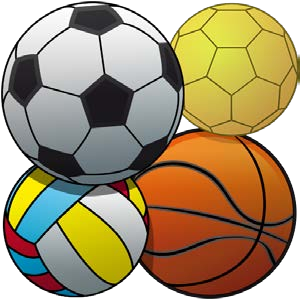 Используйте своё воображение для того, чтобы представить, каким может стать мяч в будущем. Каким образом можно было бы усовершенствовать мяч, чтобы расширить возможности его использования для хобби, игр и спорта?1.	Предложите   3	изменения,	при	помощи	которых	можно	было	бы усовершенствовать мяч и по-новому его использовать.Запишите свои предложения ниже.Усовершенствование 1:  _________________________________________________	Усовершенствование 2: __________________________________________________ 	Усовершенствование 3: ____________________________________________________ 2.	Выберите среди предложенных ниже усовершенствований самое интересное и оригинальное. Усовершенствование должно сохранять основное свойство мяча (его использование для игр), но расширять возможности его использования.Выберите одно из усовершенствований.□	А. Можно сделать мяч самонадувающимся.□	Б. Можно, чтобы при соприкосновении с сеткой мяч телепортировался в руки игроку, который его кинул.□	В. Чтобы мяч менял цвет при ударе.□	Г. Пусть мяч будет пушистым, чтобы его можно было обнимать.□	Д. Сделать мяч радиоуправляемым при помощи пульта.□	Е. Чтобы мяч был чуть тяжелее воздушного шарика.□	Ж. Можно сделать мяч очень компактным, чтобы можно было положить его в портфель.	3. Четвероклассники  играли в игру, в которой мяча можно было касаться только ракеткой и запрещалось отбивать его рукой. Один из ребят предложил такое усовершенствование мяча:Встроить в мяч датчик температуры и сделать его таким, чтобы при контакте с тёплой рукой мяч сразу лопался.Какой недостаток есть у этого предложения?Запишите свой ответ:  ____________________________________________________________________________________________________________________________________________________	4.Каким образом можно изменить	предложение четвероклассника,	чтобы устранить его недостаток?Запишите в ответе своё улучшенное предложение:  ______________________________________________________________________________________________________________________________________________________________________________________________________________________________	Название сорта салатаСрок созревания урожая(в днях)Урожайность(масса в кг с 1 кв. мза сезон)Гейзер45–502Кресс-салат17–201–2Озорник39–433–4Ералаш70–753–4